Liste des questions par catégorie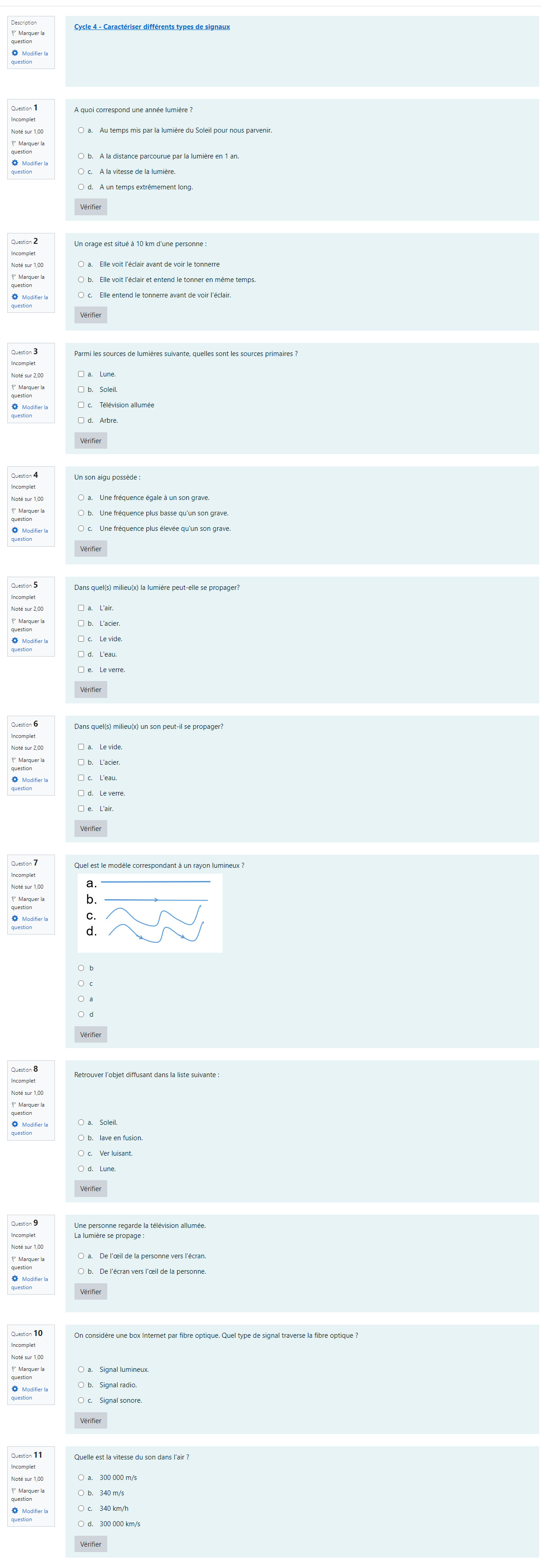 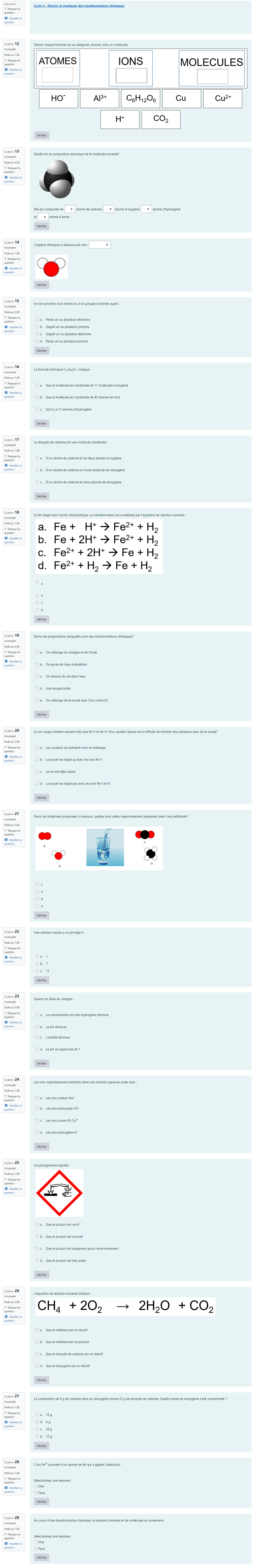 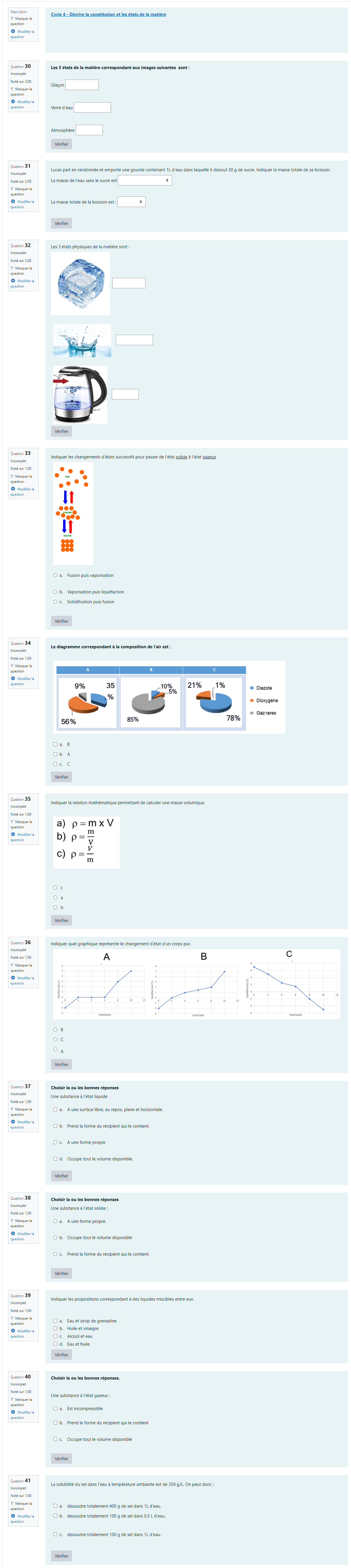 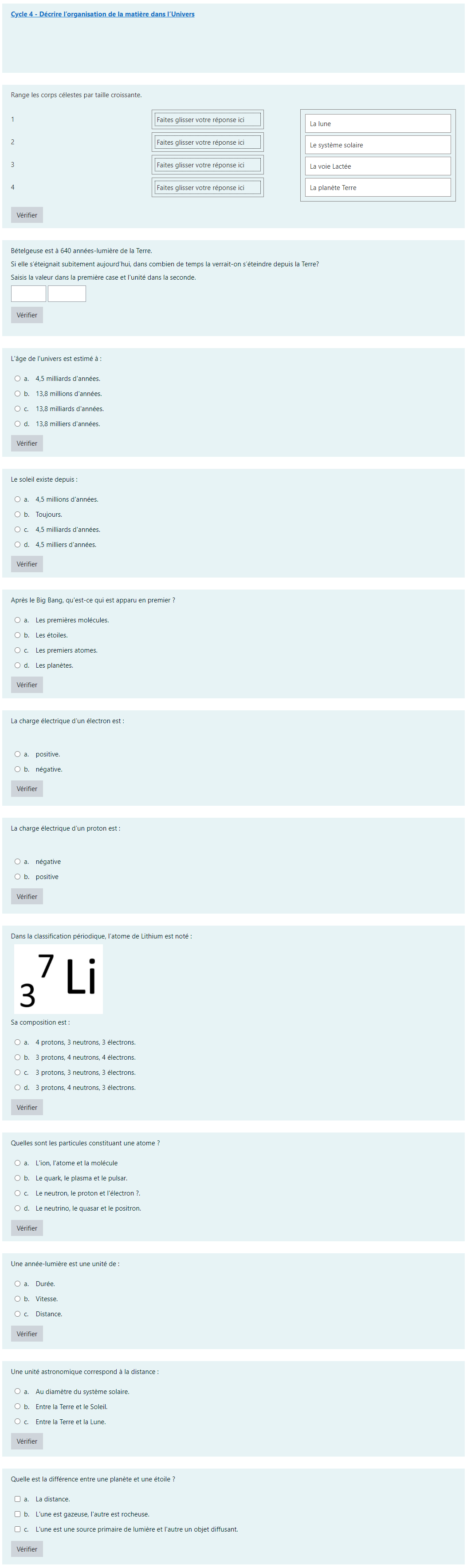 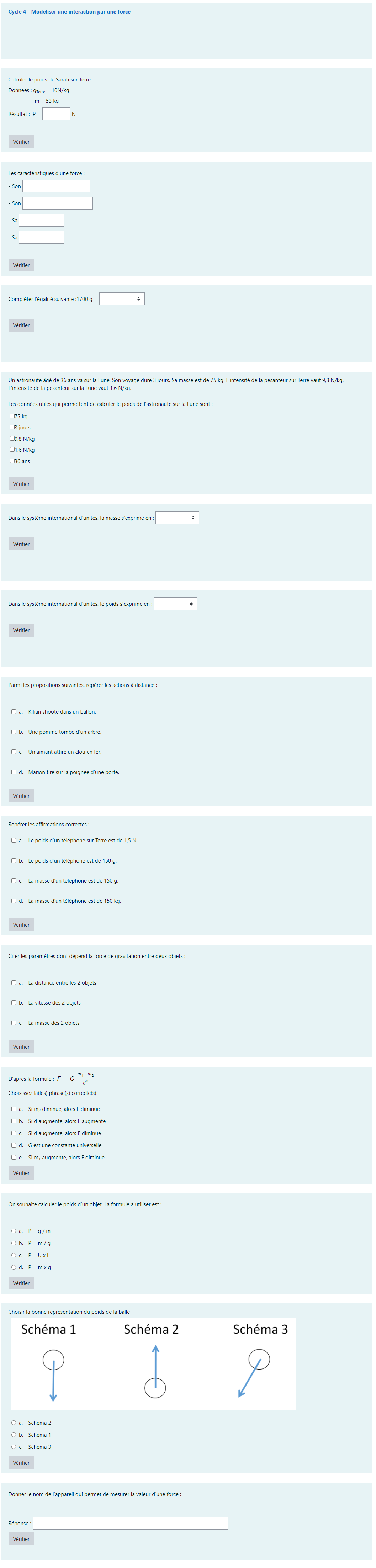 